GEORG SIMON OHM (1789 - 1854) entdeckte 1826 einen grundlegenden Zusammenhang zwischen der elektrischen Spannung U, die eine Stromquelle hat, und der dann durch den Leiter fließenden elektrischen Stromstärke I (also der Menge freier Elektronen). Dieser Zusammenhang wird ihm zu Ehren als ohmsches Gesetz bezeichnet.

Für alle Leiter gilt unter der Bedingungen einer konstanten Temperatur:I ~ U (sprich: I proportional U)Bedeutet (etwas vereinfacht) nichts anderes als: Wenn man in einem Stromkreis die Spannung U erhöht, dann fließt – entsprechend der Zunahme der Voltzahl – mehr Strom.                                         (das Zeichen ~ ist das Proportionalitätszeichen)In einem einfachen Diagramm lässt sich das ohmsche Gesetz in folgender Weise darstellen: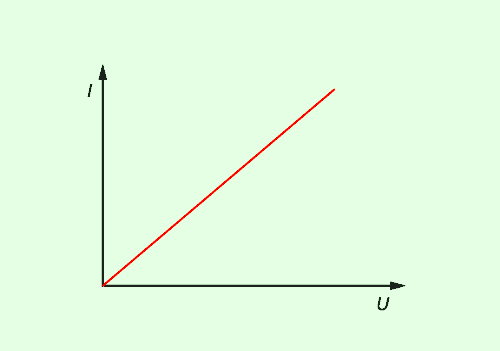 Mit dem ohmschen Gesetz lässt sich auf einfache Weise der Widerstand eines Stromleiters berechnen, wenn man die aktuelle Stromstärke I (in Ampere) und die Spannung U (in Volt) kennt: Folgende physikalische Größen sind wichtig: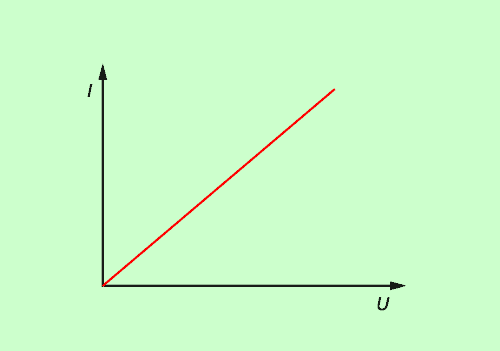 Physikalische GrößeSymbolEinheitSpannungU1 V (Volt)StromstärkeI1 A (Ampere)WiderstandR1 Ω (Ohm)